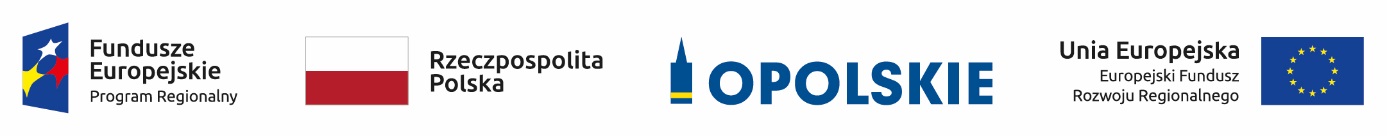 ZAŁĄCZNIK NR 7Kryteria wyboru projektów dla poddziałania 3.2.1 Efektywność energetyczna w budynkach publicznych dla Subregionu Północnego RPO WO 2014-2020Wersja nr 1OPOLE, lipiec 2019 r.KRYTERIA FORMALNE DLA WSZYSTKICH DZIAŁAŃ I PODDZIAŁAŃ RPO WO 2014-2020 (z wyłączeniem działań/poddziałań wdrażanych przez instrumenty finansowe)KRYTERIUM ŚRODOWISKOWE DLA WSZYSTKICH DZIAŁAŃ I PODDZIAŁAŃ RPO WO 2014-2020 (z wyłączeniem działań/poddziałań wdrażanych przez instrumenty finansowe)KRYTERIA MERYTORYCZNE - UNIWERSALNEDLA WSZYSTKICH DZIAŁAŃ I PODDZIAŁAŃ RPO WO 2014-2020(z wyłączeniem działań/poddziałań wdrażanych przez instrumenty finansowe)KRYTERIA MERYTORYCZNE SZCZEGÓŁOWEDLA PODDZIAŁANIA 
3.2.1 EFEKTYWNOŚĆ ENERGETYCZNA W BUDYNKACH PUBLICZNYCH Kryteria formalne (TAK/NIE)Kryteria formalne (TAK/NIE)Kryteria formalne (TAK/NIE)Kryteria formalne (TAK/NIE)Kryteria formalne (TAK/NIE)Kryteria formalne (TAK/NIE)Kryteria formalne (TAK/NIE)Kryteria formalne (TAK/NIE)LPLPNazwa kryteriumŹródło informacjiŹródło informacjiCharakter kryterium
W/BCharakter kryterium
W/BDefinicja112334451.1.Wnioskodawca/Partner uprawniony do składania wniosku o dofinansowanie projektuWniosek wraz 
z załącznikamiWniosek wraz 
z załącznikamiBezwzględnyBezwzględnyTypy potencjalnych beneficjentów określone w "Szczegółowym opisie osi priorytetowych RPO WO 2014-2020".Zgodnie z podpisanym oświadczeniem we wniosku Wnioskodawca oraz partnerzy (jeśli dotyczy) nie podlegają wykluczeniu z ubiegania się o dofinansowanie na podstawie:art. 207 ust. 4 ustawy z dnia 27 sierpnia 2009 r. o finansach publicznych,art. 12 ustawy z dnia 15 czerwca 2012 r. o skutkach powierzania wykonywania pracy cudzoziemcom przebywającym wbrew przepisom na terytorium Rzeczypospolitej Polskiej,art. 9 ustawy z dnia 28 października 2002 r. o odpowiedzialności podmiotów zbiorowych za czyny zabronione pod groźbą kary.Ponadto na podstawie podpisanego oświadczenia weryfikacji podlega, czy operacje wybrane do wsparcia nie obejmują kategorii wydatków stanowiących część operacji, które są lub powinny być objęte procedurą odzyskiwania w następstwie przeniesienia działalności produkcyjnej poza obszar objęty programem.2.2.Typ projektu możliwy do realizacji w ramach działania / poddziałania, zakresu konkursuWniosek wraz 
z załącznikamiWniosek wraz 
z załącznikamiBezwzględnyBezwzględnyTypy dopuszczalnych projektów określone w "Szczegółowym opisie osi priorytetowych RPO WO 2014-2020", ogłoszeniu o naborze wniosków oraz regulaminie konkursu. Ponadto, projekty z zakresu Zrównoważonego transportu na rzecz mobilności mieszkańców, realizowane w trybie pozakonkursowym wynikają z zatwierdzonego przez Komisję Europejską Planu Transportowego Województwa Opolskiego 2020 (z perspektywą do 2025).Ocena projektu może skutkować skierowaniem do jednorazowego uzupełnienia/poprawienia. 3.3. Projekt jest zgodny z Szczegółowym Opisem  Osi Priorytetowych RPO WO 2014-2020. Zakres EFRR) (dokument aktualny na dzień ogłoszenia konkursu - wersja przyjęta przez Zarząd Województwa Opolskiego Uchwałą nr 385/2015 z dnia 19 marca 2015 r. z późn. zmianami), w tym w zakresie:- limitów i ograniczeń w realizacji projektów (jeżeli dotyczy),Wniosek wraz 
z załącznikamiWniosek wraz 
z załącznikamiBezwzględnyBezwzględnyKryterium weryfikowane na podstawie zapisów wniosku o dofinansowanie projektu i załączników, wypełnionych na podstawie instrukcji.Ocena projektu może skutkować skierowaniem do jednorazowego uzupełnienia/poprawienia. 4.4.Wnioskodawca określił wartość docelową większą od zera przynajmniej dla jednego wskaźnika w projekcie.Wniosek 
o dofinansowanieWniosek 
o dofinansowanieBezwzględnyBezwzględnyWnioskodawca określa wartość docelową większą od zera przynajmniej dla jednego wskaźnika w projekcie.5.5.Kryterium dot. projektów pozakonkursowych 
Do dofinansowania nie może zostać wybrany projekt, który został usunięty z wykazu projektów pozakonkursowych (stanowiącego załącznik do SZOOP) Wniosek 
o dofinansowanieWniosek 
o dofinansowanieBezwzględnyBezwzględnyZgodnie z Wytycznymi właściwego ministra ds. rozwoju w zakresie trybów wyboru projektów na lata 2014-2020.6.6.Projekt nie został zakończony przed złożeniem formularza wnioskuWniosek 
o dofinansowanieWniosek 
o dofinansowanieBezwzględnyBezwzględnyNa podstawie art. 65 Rozporządzenia Parlamentu Europejskiego i Rady nr 1303/2013 z 17 grudnia 2013 r. projekty nie zostaną wybrane do wsparcia z EFSI, jeśli zostały one fizycznie ukończone lub w pełni wdrożone przed złożeniem wniosku o dofinansowanie w ramach programu operacyjnego, niezależnie od tego, czy wszystkie powiązane 
z nim płatności zostały dokonane przez beneficjenta.7.7.Projekt realizowany na terenie województwa opolskiegoWniosek wraz 
z załącznikamiWniosek wraz 
z załącznikamiBezwzględnyBezwzględnySprawdza się czy projekt jest realizowany na terenie województwa opolskiego oraz czy Wnioskodawca (Lider) prowadzi/będzie prowadził biuro projektu na terenie województwa opolskiego.8.8.Partnerstwo w projekcieWniosek wraz 
z załącznikamiWniosek wraz 
z załącznikamiBezwzględnyBezwzględnyW sytuacji kiedy projekt realizowany jest w partnerstwie, Wnioskodawca zobligowany jest spełniać wymogi utworzenia partnerstwa wskazane w art. 33 ustawy o zasadach realizacji programów w zakresie polityki spójności finansowanych w perspektywie 2014-2020 na etapie złożenia wniosku o dofinansowanie. Spełnienie przedmiotowego kryterium weryfikowane będzie w oparciu o oświadczenie zawarte w formularzu wniosku o dofinansowanie projektu.9.9.Podmiot aplikujący o dofinansowanie składa dopuszczalną w Regulaminie konkursu liczbę wniosków 
o dofinansowanie projektu 
i/lub zawiera dopuszczalną 
w Regulaminie konkursu liczbę partnerstw (jeśli dotyczy)Wniosek wraz 
z załącznikamiWniosek wraz 
z załącznikamiBezwzględnyBezwzględnyW ramach kryterium weryfikuje się liczbę złożonych przez Wnioskodawcę wniosków o dofinansowanie projektu i/lub zawartych przez niego partnerstw w innych wnioskach w przypadku, gdy Instytucja Organizująca Konkurs określi takie wymogi w Regulaminie konkursu.Komitet Monitorujący upoważnia Instytucję Organizującą Konkurs do ograniczenia liczby składanych wniosków i/lub zawartych partnerstw 
w innych wnioskach o dofinansowanie w ramach konkursu.Ocena kryterium może skutkować wezwaniem Wnioskodawców (jeśli 
w ich wnioskach występuje ten sam podmiot jako Wnioskodawca lub Partner ponad limit określony w Regulaminie konkursu) do wycofania wniosków o dofinansowanie projektów w liczbie umożliwiającej spełnienie przedmiotowego kryterium. W przypadku gdy Wnioskodawcy odmówią wycofania wniosków o dofinansowanie projektu, kryterium zostaje uznane za niespełnione co oznacza negatywną ocenę wszystkich projektów, w których ten sam podmiot występuje jako Wnioskodawca lub Partner ponad limit określony w Regulaminie konkursu.*Uwaga dotycząca wszystkich kryteriów: pojęcie „region” jest równoznaczne z województwem opolskim.*Uwaga dotycząca wszystkich kryteriów: pojęcie „region” jest równoznaczne z województwem opolskim.*Uwaga dotycząca wszystkich kryteriów: pojęcie „region” jest równoznaczne z województwem opolskim.*Uwaga dotycząca wszystkich kryteriów: pojęcie „region” jest równoznaczne z województwem opolskim.*Uwaga dotycząca wszystkich kryteriów: pojęcie „region” jest równoznaczne z województwem opolskim.*Uwaga dotycząca wszystkich kryteriów: pojęcie „region” jest równoznaczne z województwem opolskim.*Uwaga dotycząca wszystkich kryteriów: pojęcie „region” jest równoznaczne z województwem opolskim.*Uwaga dotycząca wszystkich kryteriów: pojęcie „region” jest równoznaczne z województwem opolskim.Kryterium dodatkowe dla projektów, których realizacja rozpoczęła się przed dniem złożenia wniosku o dofinansowanieKryterium dodatkowe dla projektów, których realizacja rozpoczęła się przed dniem złożenia wniosku o dofinansowanieKryterium dodatkowe dla projektów, których realizacja rozpoczęła się przed dniem złożenia wniosku o dofinansowanieKryterium dodatkowe dla projektów, których realizacja rozpoczęła się przed dniem złożenia wniosku o dofinansowanieKryterium dodatkowe dla projektów, których realizacja rozpoczęła się przed dniem złożenia wniosku o dofinansowanieKryterium dodatkowe dla projektów, których realizacja rozpoczęła się przed dniem złożenia wniosku o dofinansowanieKryterium dodatkowe dla projektów, których realizacja rozpoczęła się przed dniem złożenia wniosku o dofinansowanieKryterium dodatkowe dla projektów, których realizacja rozpoczęła się przed dniem złożenia wniosku o dofinansowanie1.Projekt realizowany prawidłowo, zgodnie z obowiązującymi przepisami prawaProjekt realizowany prawidłowo, zgodnie z obowiązującymi przepisami prawaProjekt realizowany prawidłowo, zgodnie z obowiązującymi przepisami prawaWniosek wraz 
z załącznikamiBezwzględnyWeryfikacja prawidłowości ponoszonych wydatków na podstawie oświadczenia Wnioskodawcy.  Weryfikacja prawidłowości ponoszonych wydatków na podstawie oświadczenia Wnioskodawcy.  LPNazwa kryteriumŹródło informacjiCharakter kryterium
W/BDefinicja12345Kryterium środowiskoweWniosek wraz 
z załącznikamiBezwzględnyW ramach kryterium bada się czy projekt nie wpływa znacząco negatywnie na środowisko. Kryterium badane jest przez jednego eksperta w ramach dziedziny ocena oddziaływania przedsięwzięcia na środowisko.Kryterium może być weryfikowane na każdym etapie konkursu/ Procedury pozakonkursowej na podstawie zapisów wniosku o dofinansowanie projektu 
i załączników do wniosku.Ocena kryterium może skutkować skierowaniem do uzupełnienia/poprawienia w zakresie i terminie zgodnie z zaleceniami ww. eksperta. Ww. termin na uzupełnienie dokumentacji ekspert ustala indywidualnie w odniesieniu dla każdej dokumentacji projektowej. W zależności od charakteru uzupełnień wynosi:nie mniej niż 7 dni kalendarzowych 
(np. w przypadku Formularza w zakresie oceny oddziaływania na środowisko);nie więcej niż 6 miesięcy.Ww. terminy liczone są zgodnie z zasadami doręczania i obliczania terminów, wskazanymi 
w Regulaminie konkursu/Procedurze pozakonkursowej. Ekspert może każdorazowo wyznaczyć nowy termin dostarczenia dokumentacji jednak sumarycznie, okres ten nie może przekroczyć 6 miesięcy. Powyższe nie wymaga decyzji Zarządu Województwa Opolskiego. Uzyskanie zgody Zarządu Województwa Opolskiego na wydłużenie terminu przedłożenia dokumentacji jest niezbędne w momencie, w którym Wnioskodawca przekroczył maksymalny sześciomiesięczny okres na dokonanie stosownych uzupełnień (dotyczy uzasadnionych przypadków). Wnioskodawca, który nie ma możliwości dostarczenia na czas wymaganych dokumentów, zobligowany jest do wystosowania do IOK pisma z prośbą o wyrażenie zgody na wydłużenie terminu dostarczenia dokumentów. W przypadku braku możliwości  dotrzymania przez Wnioskodawcę wyznaczonego terminu w uzasadnionych przypadkach Zarząd Województwa Opolskiego może podjąć indywidualną decyzję o wydłużeniu terminu dostarczenia uzupełnień.W przypadku stwierdzenia przez eksperta konieczności poprawy/uzupełnienia dokumentacji, projekt może zostać warunkowo wybrany do dofinansowania. Warunkiem podpisania umowy 
o dofinansowanie projektu jest spełnienie 
ww. kryterium.Kryteria merytoryczne uniwersalne (TAK/NIE)Kryteria merytoryczne uniwersalne (TAK/NIE)Kryteria merytoryczne uniwersalne (TAK/NIE)Kryteria merytoryczne uniwersalne (TAK/NIE)Kryteria merytoryczne uniwersalne (TAK/NIE)LPNazwa kryteriumŹródło informacjiCharakter kryterium
W/BDefinicja123451.Założenia projektu zgodne z celami działania / poddziałania / typem projektu Wniosek wraz 
z załącznikamiBezwzględnySprawdza się zgodność założeń projektu z celami działania określonymi 
w Regionalnym Programie Operacyjnym Województwa Opolskiego na lata 2014-2020 oraz w „Szczegółowym opisie osi priorytetowych RPO WO 2014-2.Wykonalność  i efektywność projektu Wniosek wraz 
z załącznikamiBezwzględnyBada się wykonalność projektu wg:planowanego harmonogramu;zakresu rzeczowego, realności i zasadności planowanych wydatków do realizacji projektu;złożoności procedur przetargowych; innych okoliczności warunkujących terminową realizację projektu; wykonalność instytucjonalną (w tym bada się, czy wnioskodawca posiada zdolność instytucjonalną, organizacyjną i kadrową do realizacji projektu, gwarantującą stabilne zarządzanie projektem (zgodnie z przyjętymi celami)). Bada się zgodność założeń projektu z:innymi regulacjami prawnymi;a także Wytycznymi ministra właściwego ds. rozwoju;zapisami Szczegółowego opisu osi priorytetowych RPO WO 2014-2020.Ocena projektu może skutkować skierowaniem do jednorazowego uzupełnienia/poprawienia.3.Finansowa wykonalność 
i efektywność projektuWniosek wraz 
z załącznikamiBezwzględnyBada się: zgodność, poprawność przedstawionych analiz finansowych i ekonomicznych (np. w zakresie prawidłowości wyliczenia luki finansowej, rekompensaty);efektywność i wykonalność finansową projektu.Ocena projektu może skutkować skierowaniem do jednorazowego uzupełnienia/poprawienia.4,Kwalifikowalność wydatkówWniosek wraz 
z załącznikamiBezwzględnyBada się racjonalność i efektywność wydatków zaplanowanych/poniesionych w ramach projektu z uwzględnieniem:zakresu rzeczowego projektu, który musi spełniać wymogi określone w Wytycznych ministra właściwego ds. rozwoju w zakresie kwalifikowalności wydatków w ramach Europejskiego Funduszu Rozwoju Regionalnego, Europejskiego Funduszu Społecznego oraz Funduszu Spójności na lata 2014-2020 oraz 
w przypadku projektów objętych pomocą publiczną zgodnie z programem pomocy publicznej i odpowiednimi aktami normatywnymi;czy wydatki wskazane w projekcie co do zasady można uznać za kwalifikowalne (m.in. czy koszty wpisują się w typy projektów określone w obowiązującym Regulaminie konkursu/procedurze pozakonkursowej;niezbędności do realizacji projektu.Ocena projektu może skutkować skierowaniem do jednorazowego uzupełnienia/poprawienia.5.Kwalifikowalność wydatków w zakresie finansowo-ekonomicznymWniosek wraz 
z załącznikamiBezwzględnyBada się racjonalność i efektywność wydatków zaplanowanych/poniesionych w ramach projektu z uwzględnieniem:kwalifikowalności wydatków zgodnie z Wytycznymi ministra właściwego ds. rozwoju w zakresie kwalifikowalności wydatków w ramach Europejskiego Funduszu Rozwoju Regionalnego, Europejskiego Funduszu Społecznego oraz Funduszu Spójności na lata 2014-2020 oraz w przypadku projektów objętych pomocą publiczną zgodnie z programem pomocy publicznej i odpowiednimi aktami normatywnymi;czy wydatki nie są zawyżone w stosunku do cen rynkowych;prawidłowości wyliczenia stawek jednostkowych lub ryczałtowych/kwot ryczałtowych.Ocena projektu może skutkować skierowaniem do jednorazowego uzupełnienia/poprawienia.6.Projekt spełnia zasady udzielania pomocy publicznejWniosek wraz 
z załącznikamiBezwzględnySprawdza się m.in. czy prawidłowo założono występowanie pomocy publicznej, kwalifikowalność wydatków zgodnie z odpowiednimi rozporządzeniami właściwego ministra oraz odpowiednimi przepisami określającymi zasady udzielania pomocy publicznej. Badana jest kompletność dokumentacji złożonej przez wnioskodawcę dla potrzeb weryfikacji spełniania kryterium.Ocena projektu może skutkować skierowaniem do jednorazowego uzupełnienia/poprawienia.7.Instytucjonalna i organizacyjna trwałość projektu Wniosek wraz 
z załącznikamiBezwzględnyBada się trwałość projektu:instytucjonalną,organizacyjną.Badana jest kompletność dokumentacji złożonej przez wnioskodawcę dla potrzeb weryfikacji spełniania kryterium.Ocena projektu może skutkować skierowaniem do jednorazowego uzupełnienia/poprawienia.8.Finansowa trwałość projektuWniosek wraz 
z załącznikamiBezwzględnyBada się finansową trwałość projektu.Badana jest kompletność dokumentacji złożonej przez wnioskodawcę dla potrzeb weryfikacji spełniania kryterium.Ocena projektu może skutkować skierowaniem do jednorazowego uzupełnieni/poprawienia.9.Wpływ projektu na zasadę zrównoważonego rozwojuWniosek wraz 
z załącznikamiBezwzględnyWnioskodawca wykazał, że projekt będzie miał pozytywny wpływ na zasadę  zrównoważonego rozwoju. Głównym założeniem tej zasady jest zachowanie zasobów i walorów środowiska w stanie zapewniającym trwałe i nie doznające uszczerbku możliwości korzystania z nich zarówno przez obecne, jak i przyszłe pokolenia. Działania te muszą jednocześnie dążyć do zachowania trwałości procesów przyrodniczych oraz naturalnej różnorodności biologicznej. W praktyce może to oznaczać podejmowanie zaostrzonych działań wykraczających poza obowiązujące przepisy prawa krajowego jak i UE w zakresie ochrony środowiska, dotyczyć może także wdrożonych w jednostkach systemów zarządzania środowiskiem oraz stosowania zielonych zamówień publicznych. Państwa członkowskie i Komisja zapewniają, aby wymogi ochrony środowiska, efektywnego gospodarowania zasobami, dostosowanie do zmian klimatu i łagodzenia jej skutków, różnorodność biologiczna, odporność na klęski żywiołowe oraz zapobieganie ryzyku i zarządzanie ryzykiem były promowane podczas przygotowania i wdrażania umów partnerstwa i programów.Dopuszcza się w uzasadnionych przypadkach, neutralny wpływ produktów projektu na zasadę zrównoważonego rozwoju. Jeżeli Wnioskodawca uznaje, że któryś z produktów projektu ma neutralny wpływ na realizację tej zasady, wówczas taka deklaracja wraz z uzasadnieniem powinna być zamieszczona 
w treści wniosku o dofinansowanie. Neutralność produktu projektu musi wynikać z zapisów wniosku o dofinansowanie. W takim przypadku kryterium uznaje się za spełnione.Ocena projektu może skutkować skierowaniem do jednorazowego uzupełnienia/poprawienia.10.Wpływ projektu na zasadę równości szans mężczyzn i kobietWniosek wraz 
z załącznikamiBezwzględnyWnioskodawca wykazał, że projekt będzie miał pozytywny wpływ na zasadę równości szans mężczyzn i kobiet. Zasada ta ma prowadzić do podejmowania działań na rzecz osiągnięcia stanu, w którym kobietom i mężczyznom przypisuje się taką samą wartość społeczną, równe prawa i równe obowiązki oraz gdy mają oni równy dostęp do zasobów z których mogą korzystać. Zasada ta ma gwarantować możliwość wyboru drogi życiowej bez ograniczeń wynikających ze stereotypów płci.  Dopuszcza się w uzasadnionych przypadkach, neutralny wpływ projektu na zasadę równości szans mężczyzn i kobiet. Jeżeli Wnioskodawca uznaje, że  projekt ma neutralny wpływ na realizację tej zasady, wówczas taka deklaracja wraz z uzasadnieniem powinna być zamieszczona w treści wniosku o dofinansowanie. Neutralność projektu musi wynikać z zapisów wniosku o dofinansowanie. W takim przypadku kryterium uznaje się za spełnione.Ocena projektu może skutkować skierowaniem do jednorazowego uzupełnienia/poprawienia.11.Wpływ projektu na zasadę niedyskryminacji w tym niedyskryminacji ze względu na niepełnosprawnośćWniosek wraz 
z załącznikamiBezwzględnyWnioskodawca wykazał, że projekt będzie miał pozytywny wpływ na zasadę niedyskryminacji, w tym dostępności dla osób z niepełnoprawnościami. Przez pozytywny wpływ należy rozumieć: zapewnienie dostępności infrastruktury, transportu, towarów, usług, technologii i systemów informacyjno-komunikacyjnych oraz wszelkich innych produktów projektów (które nie zostały uznane za neutralne) dla wszystkich ich użytkowników, zgodnie ze standardami dostępności, stanowiącymi załącznik do Wytycznych w zakresie realizacji zasady równości szans i niedyskryminacji, w tym dostępności dla osób z niepełnosprawnościami oraz zasady równości szans kobiet i mężczyzn w ramach funduszy unijnych na lata 2014-2020.Ponadto, bada się zgodność projektu z koncepcją uniwersalnego projektowania w przypadku stworzenia nowych produktów, stosowania racjonalnych usprawnień, o ile wymaga tego charakter projektu.  Sprawdza się, czy wytworzona w ramach projektu infrastruktura zwiększa dostępność
i eliminuje bariery dla osób niepełnosprawnych. Bada się, czy założenia projektowe uwzględniają równy dostęp dla wszystkich, 
z uwzględnieniem potrzeb tych użytkowników, których funkcjonowanie jest 
w jakimś aspekcie ograniczone.Dopuszcza się w uzasadnionych przypadkach, neutralny wpływ produktów projektu na zasadę niedyskryminację w tym na zasadę niedyskryminacji ze względu na niepełnosprawność. Jeżeli Wnioskodawca uznaje, że któryś 
z produktów projektu ma neutralny wpływ na realizację tej zasady, wówczas taka deklaracja wraz z uzasadnieniem powinna być zamieszczona w treści wniosku o dofinansowanie. Neutralność produktu projektu musi wynikać 
z zapisów wniosku o dofinansowanie. W takim przypadku kryterium uznaje się za spełnione.Ocena projektu może skutkować skierowaniem do jednorazowego uzupełnienia/poprawienia.12.Wkład w realizację celu szczegółowego Priorytetu InwestycyjnegoWniosek wraz 
z załącznikamiBezwzględnyBada się zgodność z celem określonym dla danego działania/poddziałania 
w Regionalnym Programie Operacyjnym Województwa Opolskiego na lata 2014-2020. Ocena projektu może skutkować skierowaniem do jednorazowego uzupełnienia/poprawienia.13.Wybrane wskaźniki są adekwatne do określonego na poziomie projektu celu/ typu projektu.Wniosek 
o dofinansowanieBezwzględnySprawdza się, czy wybrane wskaźniki w sposób kompleksowy opisują zakres rzeczowy i charakter projektu, a także czy mierzą założone w nim cele. Ocena projektu może skutkować skierowaniem do jednorazowego uzupełnienia/poprawienia.14.Założone wartości docelowe wskaźników większe od zera są realne do osiągnięciaWniosek 
o dofinansowanieBezwzględnySprawdza się realność przyjętych do osiągnięcia wartości docelowych wskaźników w odniesieniu przede wszystkim do: wartości finansowej projektu, czasu i miejsca realizacji, kondycji finansowej wnioskodawcy oraz innych czynników istotnych dla realizacji przedsięwzięcia.Ocena projektu może skutkować skierowaniem do jednorazowego uzupełnienia/poprawienia.15Termin realizacji projektu
Wniosek 
o dofinansowanieBezwzględnyTermin zakończenia finansowej realizacji projektu nie może wykraczać poza 24 miesiące od orientacyjnej daty rozstrzygnięcia konkursu, a Beneficjent zostanie w umowie o dofinansowanie zobowiązany do złożenia wniosku 
o płatność końcową w terminie 15 dni kalendarzowych od dnia zakończenia finansowej realizacji projektu. W uzasadnionych przypadkach na wniosek Beneficjenta ZWO może wyrazić zgodę na wydłużenie wskazanego we wniosku okresu realizacji projektu. W uzasadnionych przypadkach IZ RPO WO 2014-2020 może wyrazić zgodę na wydłużenie terminu na złożenie wniosku 
o płatność końcową.Ocena projektu może skutkować skierowaniem do jednorazowego uzupełnienia/poprawienia.Oś priorytetowa Oś priorytetowa Oś priorytetowa Oś priorytetowa Oś priorytetowa III Gospodarka niskoemisyjnaIII Gospodarka niskoemisyjnaIII Gospodarka niskoemisyjnaIII Gospodarka niskoemisyjnaIII Gospodarka niskoemisyjnaIII Gospodarka niskoemisyjnaIII Gospodarka niskoemisyjnaIII Gospodarka niskoemisyjnaIII Gospodarka niskoemisyjnaIII Gospodarka niskoemisyjnaDziałanieDziałanieDziałanieDziałanieDziałanie3.2 Efektywność energetyczna3.2 Efektywność energetyczna3.2 Efektywność energetyczna3.2 Efektywność energetyczna3.2 Efektywność energetyczna3.2 Efektywność energetyczna3.2 Efektywność energetyczna3.2 Efektywność energetyczna3.2 Efektywność energetyczna3.2 Efektywność energetycznaPoddziałaniePoddziałaniePoddziałaniePoddziałaniePoddziałanie3.2.1 Efektywność energetyczna w budynkach publicznych3.2.1 Efektywność energetyczna w budynkach publicznych3.2.1 Efektywność energetyczna w budynkach publicznych3.2.1 Efektywność energetyczna w budynkach publicznych3.2.1 Efektywność energetyczna w budynkach publicznych3.2.1 Efektywność energetyczna w budynkach publicznych3.2.1 Efektywność energetyczna w budynkach publicznych3.2.1 Efektywność energetyczna w budynkach publicznych3.2.1 Efektywność energetyczna w budynkach publicznych3.2.1 Efektywność energetyczna w budynkach publicznychGłęboka modernizacja energetyczna budynków użyteczności publicznej wraz z wymianą wyposażenia tych obiektów na energooszczędne, w tym m.in.:a) ocieplenie obiektu,b) wymiana okien, drzwi zewnętrznych oraz oświetlenia na energooszczędne,c) przebudowa systemów grzewczych (wraz z wymianą i podłączeniem do źródła ciepła), systemów wentylacji i klimatyzacji, d) instalacja OZE w modernizowanych energetycznie budynkach,e) instalacja systemów chłodzących, w tym również z OZE.Głęboka modernizacja energetyczna budynków użyteczności publicznej wraz z wymianą wyposażenia tych obiektów na energooszczędne, w tym m.in.:a) ocieplenie obiektu,b) wymiana okien, drzwi zewnętrznych oraz oświetlenia na energooszczędne,c) przebudowa systemów grzewczych (wraz z wymianą i podłączeniem do źródła ciepła), systemów wentylacji i klimatyzacji, d) instalacja OZE w modernizowanych energetycznie budynkach,e) instalacja systemów chłodzących, w tym również z OZE.Głęboka modernizacja energetyczna budynków użyteczności publicznej wraz z wymianą wyposażenia tych obiektów na energooszczędne, w tym m.in.:a) ocieplenie obiektu,b) wymiana okien, drzwi zewnętrznych oraz oświetlenia na energooszczędne,c) przebudowa systemów grzewczych (wraz z wymianą i podłączeniem do źródła ciepła), systemów wentylacji i klimatyzacji, d) instalacja OZE w modernizowanych energetycznie budynkach,e) instalacja systemów chłodzących, w tym również z OZE.Głęboka modernizacja energetyczna budynków użyteczności publicznej wraz z wymianą wyposażenia tych obiektów na energooszczędne, w tym m.in.:a) ocieplenie obiektu,b) wymiana okien, drzwi zewnętrznych oraz oświetlenia na energooszczędne,c) przebudowa systemów grzewczych (wraz z wymianą i podłączeniem do źródła ciepła), systemów wentylacji i klimatyzacji, d) instalacja OZE w modernizowanych energetycznie budynkach,e) instalacja systemów chłodzących, w tym również z OZE.Głęboka modernizacja energetyczna budynków użyteczności publicznej wraz z wymianą wyposażenia tych obiektów na energooszczędne, w tym m.in.:a) ocieplenie obiektu,b) wymiana okien, drzwi zewnętrznych oraz oświetlenia na energooszczędne,c) przebudowa systemów grzewczych (wraz z wymianą i podłączeniem do źródła ciepła), systemów wentylacji i klimatyzacji, d) instalacja OZE w modernizowanych energetycznie budynkach,e) instalacja systemów chłodzących, w tym również z OZE.Głęboka modernizacja energetyczna budynków użyteczności publicznej wraz z wymianą wyposażenia tych obiektów na energooszczędne, w tym m.in.:a) ocieplenie obiektu,b) wymiana okien, drzwi zewnętrznych oraz oświetlenia na energooszczędne,c) przebudowa systemów grzewczych (wraz z wymianą i podłączeniem do źródła ciepła), systemów wentylacji i klimatyzacji, d) instalacja OZE w modernizowanych energetycznie budynkach,e) instalacja systemów chłodzących, w tym również z OZE.Głęboka modernizacja energetyczna budynków użyteczności publicznej wraz z wymianą wyposażenia tych obiektów na energooszczędne, w tym m.in.:a) ocieplenie obiektu,b) wymiana okien, drzwi zewnętrznych oraz oświetlenia na energooszczędne,c) przebudowa systemów grzewczych (wraz z wymianą i podłączeniem do źródła ciepła), systemów wentylacji i klimatyzacji, d) instalacja OZE w modernizowanych energetycznie budynkach,e) instalacja systemów chłodzących, w tym również z OZE.Głęboka modernizacja energetyczna budynków użyteczności publicznej wraz z wymianą wyposażenia tych obiektów na energooszczędne, w tym m.in.:a) ocieplenie obiektu,b) wymiana okien, drzwi zewnętrznych oraz oświetlenia na energooszczędne,c) przebudowa systemów grzewczych (wraz z wymianą i podłączeniem do źródła ciepła), systemów wentylacji i klimatyzacji, d) instalacja OZE w modernizowanych energetycznie budynkach,e) instalacja systemów chłodzących, w tym również z OZE.Głęboka modernizacja energetyczna budynków użyteczności publicznej wraz z wymianą wyposażenia tych obiektów na energooszczędne, w tym m.in.:a) ocieplenie obiektu,b) wymiana okien, drzwi zewnętrznych oraz oświetlenia na energooszczędne,c) przebudowa systemów grzewczych (wraz z wymianą i podłączeniem do źródła ciepła), systemów wentylacji i klimatyzacji, d) instalacja OZE w modernizowanych energetycznie budynkach,e) instalacja systemów chłodzących, w tym również z OZE.Głęboka modernizacja energetyczna budynków użyteczności publicznej wraz z wymianą wyposażenia tych obiektów na energooszczędne, w tym m.in.:a) ocieplenie obiektu,b) wymiana okien, drzwi zewnętrznych oraz oświetlenia na energooszczędne,c) przebudowa systemów grzewczych (wraz z wymianą i podłączeniem do źródła ciepła), systemów wentylacji i klimatyzacji, d) instalacja OZE w modernizowanych energetycznie budynkach,e) instalacja systemów chłodzących, w tym również z OZE.Głęboka modernizacja energetyczna budynków użyteczności publicznej wraz z wymianą wyposażenia tych obiektów na energooszczędne, w tym m.in.:a) ocieplenie obiektu,b) wymiana okien, drzwi zewnętrznych oraz oświetlenia na energooszczędne,c) przebudowa systemów grzewczych (wraz z wymianą i podłączeniem do źródła ciepła), systemów wentylacji i klimatyzacji, d) instalacja OZE w modernizowanych energetycznie budynkach,e) instalacja systemów chłodzących, w tym również z OZE.Głęboka modernizacja energetyczna budynków użyteczności publicznej wraz z wymianą wyposażenia tych obiektów na energooszczędne, w tym m.in.:a) ocieplenie obiektu,b) wymiana okien, drzwi zewnętrznych oraz oświetlenia na energooszczędne,c) przebudowa systemów grzewczych (wraz z wymianą i podłączeniem do źródła ciepła), systemów wentylacji i klimatyzacji, d) instalacja OZE w modernizowanych energetycznie budynkach,e) instalacja systemów chłodzących, w tym również z OZE.Głęboka modernizacja energetyczna budynków użyteczności publicznej wraz z wymianą wyposażenia tych obiektów na energooszczędne, w tym m.in.:a) ocieplenie obiektu,b) wymiana okien, drzwi zewnętrznych oraz oświetlenia na energooszczędne,c) przebudowa systemów grzewczych (wraz z wymianą i podłączeniem do źródła ciepła), systemów wentylacji i klimatyzacji, d) instalacja OZE w modernizowanych energetycznie budynkach,e) instalacja systemów chłodzących, w tym również z OZE.Głęboka modernizacja energetyczna budynków użyteczności publicznej wraz z wymianą wyposażenia tych obiektów na energooszczędne, w tym m.in.:a) ocieplenie obiektu,b) wymiana okien, drzwi zewnętrznych oraz oświetlenia na energooszczędne,c) przebudowa systemów grzewczych (wraz z wymianą i podłączeniem do źródła ciepła), systemów wentylacji i klimatyzacji, d) instalacja OZE w modernizowanych energetycznie budynkach,e) instalacja systemów chłodzących, w tym również z OZE.Głęboka modernizacja energetyczna budynków użyteczności publicznej wraz z wymianą wyposażenia tych obiektów na energooszczędne, w tym m.in.:a) ocieplenie obiektu,b) wymiana okien, drzwi zewnętrznych oraz oświetlenia na energooszczędne,c) przebudowa systemów grzewczych (wraz z wymianą i podłączeniem do źródła ciepła), systemów wentylacji i klimatyzacji, d) instalacja OZE w modernizowanych energetycznie budynkach,e) instalacja systemów chłodzących, w tym również z OZE.Audyty energetyczne dla sektora publicznego jako element kompleksowy projektu.Audyty energetyczne dla sektora publicznego jako element kompleksowy projektu.Audyty energetyczne dla sektora publicznego jako element kompleksowy projektu.Audyty energetyczne dla sektora publicznego jako element kompleksowy projektu.Audyty energetyczne dla sektora publicznego jako element kompleksowy projektu.Audyty energetyczne dla sektora publicznego jako element kompleksowy projektu.Audyty energetyczne dla sektora publicznego jako element kompleksowy projektu.Audyty energetyczne dla sektora publicznego jako element kompleksowy projektu.Audyty energetyczne dla sektora publicznego jako element kompleksowy projektu.Audyty energetyczne dla sektora publicznego jako element kompleksowy projektu.Audyty energetyczne dla sektora publicznego jako element kompleksowy projektu.Audyty energetyczne dla sektora publicznego jako element kompleksowy projektu.Audyty energetyczne dla sektora publicznego jako element kompleksowy projektu.Audyty energetyczne dla sektora publicznego jako element kompleksowy projektu.Audyty energetyczne dla sektora publicznego jako element kompleksowy projektu.Kryteria merytoryczne szczegółowe (TAK/NIE)Kryteria merytoryczne szczegółowe (TAK/NIE)Kryteria merytoryczne szczegółowe (TAK/NIE)Kryteria merytoryczne szczegółowe (TAK/NIE)Kryteria merytoryczne szczegółowe (TAK/NIE)Kryteria merytoryczne szczegółowe (TAK/NIE)Kryteria merytoryczne szczegółowe (TAK/NIE)Kryteria merytoryczne szczegółowe (TAK/NIE)Kryteria merytoryczne szczegółowe (TAK/NIE)Kryteria merytoryczne szczegółowe (TAK/NIE)Kryteria merytoryczne szczegółowe (TAK/NIE)Kryteria merytoryczne szczegółowe (TAK/NIE)Kryteria merytoryczne szczegółowe (TAK/NIE)Kryteria merytoryczne szczegółowe (TAK/NIE)Kryteria merytoryczne szczegółowe (TAK/NIE)LPLPNazwa kryteriumNazwa kryteriumNazwa kryteriumNazwa kryteriumNazwa kryteriumŹródło informacjiŹródło informacjiŹródło informacjiCharakter kryterium W/BCharakter kryterium W/BCharakter kryterium W/BCharakter kryterium W/BDefinicja1122222333444451.1.Lokalizacja projektuLokalizacja projektuLokalizacja projektuLokalizacja projektuLokalizacja projektuWniosek wraz z załącznikamiWniosek wraz z załącznikamiWniosek wraz z załącznikamiBezwzględnyBezwzględnyBezwzględnyBezwzględnyWsparciem mogą zostać objęte wyłącznie podmioty realizujące projekt na obszarze województwa opolskiego za wyjątkiem obszaru Aglomeracji Opolskiej.2.2.Inwestycja wynikająca 
z Planu Gospodarki NiskoemisyjnejInwestycja wynikająca 
z Planu Gospodarki NiskoemisyjnejInwestycja wynikająca 
z Planu Gospodarki NiskoemisyjnejInwestycja wynikająca 
z Planu Gospodarki NiskoemisyjnejInwestycja wynikająca 
z Planu Gospodarki NiskoemisyjnejWniosek wraz z załącznikamiWniosek wraz z załącznikamiWniosek wraz z załącznikamiBezwzględnyBezwzględnyBezwzględnyBezwzględnyInwestycje realizowane w ramach projektu wynikają z Planu Gospodarki Niskoemisyjnej dla obszaru, na którym realizowany jest projekt.3.3.Realizacja projektu w oparciu o audyt energetyczny Realizacja projektu w oparciu o audyt energetyczny Realizacja projektu w oparciu o audyt energetyczny Realizacja projektu w oparciu o audyt energetyczny Realizacja projektu w oparciu o audyt energetyczny Wniosek wraz z załącznikamiWniosek wraz z załącznikamiWniosek wraz z załącznikamiBezwzględnyBezwzględnyBezwzględnyBezwzględnyWsparciem zostaną objęte wyłącznie  podmioty realizujące inwestycje, które zostały poprzedzone przeprowadzeniem audytu energetycznego.4.4.Ograniczenie emisji zanieczyszczeńOgraniczenie emisji zanieczyszczeńOgraniczenie emisji zanieczyszczeńOgraniczenie emisji zanieczyszczeńOgraniczenie emisji zanieczyszczeńWniosek wraz z załącznikamiWniosek wraz z załącznikamiWniosek wraz z załącznikamiBezwzględnyBezwzględnyBezwzględnyBezwzględnyProjekt przyczynia się do redukcji emisji gazów cieplarnianych mierzonej jako ekwiwalent CO2. Analizie poddane zostaną dane wynikające z Planu Gospodarki Niskoemisyjnej, audytu energetycznego oraz wniosku o dofinansowanie (wybór i określenie wartości docelowej innej niż zero dla wskaźnika „Szacowany roczny spadek emisji gazów cieplarnianych”).Kryteria merytoryczne szczegółowe (TAK/NIE)Kryteria merytoryczne szczegółowe (TAK/NIE)Kryteria merytoryczne szczegółowe (TAK/NIE)Kryteria merytoryczne szczegółowe (TAK/NIE)Kryteria merytoryczne szczegółowe (TAK/NIE)Kryteria merytoryczne szczegółowe (TAK/NIE)Kryteria merytoryczne szczegółowe (TAK/NIE)Kryteria merytoryczne szczegółowe (TAK/NIE)Kryteria merytoryczne szczegółowe (TAK/NIE)Kryteria merytoryczne szczegółowe (TAK/NIE)Kryteria merytoryczne szczegółowe (TAK/NIE)Kryteria merytoryczne szczegółowe (TAK/NIE)Kryteria merytoryczne szczegółowe (TAK/NIE)Kryteria merytoryczne szczegółowe (TAK/NIE)Kryteria merytoryczne szczegółowe (TAK/NIE)Kryteria merytoryczne szczegółowe (TAK/NIE)LPLPLPNazwa kryteriumNazwa kryteriumNazwa kryteriumNazwa kryteriumNazwa kryteriumŹródło informacjiŹródło informacjiŹródło informacjiCharakter kryterium W/BCharakter kryterium W/BDefinicjaDefinicjaDefinicja11122222333445555.5.5.Efektywność ekonomicznaEfektywność ekonomicznaEfektywność ekonomicznaEfektywność ekonomicznaEfektywność ekonomicznaWniosek wraz z załącznikamiWniosek wraz z załącznikamiWniosek wraz z załącznikamiBezwzględnyBezwzględnyDofinansowanie uzyskają projekty spełniające kryterium efektywności kosztowej w powiązaniu 
z osiąganymi efektami społeczno-gospodarczymi (w tym zmniejszenie kosztów zużycia paliw) 
w stosunku do planowanych nakładów finansowych. Wskaźnik ekonomicznej wartości netto dla projektu jest dodatni, ENPV>0.Dofinansowanie uzyskają projekty spełniające kryterium efektywności kosztowej w powiązaniu 
z osiąganymi efektami społeczno-gospodarczymi (w tym zmniejszenie kosztów zużycia paliw) 
w stosunku do planowanych nakładów finansowych. Wskaźnik ekonomicznej wartości netto dla projektu jest dodatni, ENPV>0.Dofinansowanie uzyskają projekty spełniające kryterium efektywności kosztowej w powiązaniu 
z osiąganymi efektami społeczno-gospodarczymi (w tym zmniejszenie kosztów zużycia paliw) 
w stosunku do planowanych nakładów finansowych. Wskaźnik ekonomicznej wartości netto dla projektu jest dodatni, ENPV>0.6.6.6.Poprawa efektywności energetycznejPoprawa efektywności energetycznejPoprawa efektywności energetycznejPoprawa efektywności energetycznejPoprawa efektywności energetycznejWniosek wraz z załącznikamiWniosek wraz z załącznikamiWniosek wraz z załącznikamiBezwzględnyBezwzględnyDofinansowanie uzyskają projekty, w efekcie których osiągnięta zostanie oszczędność energii na poziomie co najmniej 25%, potwierdzona wynikami audytu energetycznego. W obliczeniach należy uwzględnić zapotrzebowanie na energię cieplną końcową (na potrzeby ogrzewania 
i przygotowania c.w.u.) i elektryczną (np. pomocniczą, związaną z oświetleniem).Dofinansowanie uzyskają projekty, w efekcie których osiągnięta zostanie oszczędność energii na poziomie co najmniej 25%, potwierdzona wynikami audytu energetycznego. W obliczeniach należy uwzględnić zapotrzebowanie na energię cieplną końcową (na potrzeby ogrzewania 
i przygotowania c.w.u.) i elektryczną (np. pomocniczą, związaną z oświetleniem).Dofinansowanie uzyskają projekty, w efekcie których osiągnięta zostanie oszczędność energii na poziomie co najmniej 25%, potwierdzona wynikami audytu energetycznego. W obliczeniach należy uwzględnić zapotrzebowanie na energię cieplną końcową (na potrzeby ogrzewania 
i przygotowania c.w.u.) i elektryczną (np. pomocniczą, związaną z oświetleniem).7.7.7.Redukcja emisji CO2 (dotyczy projektów, w efekcie których wymienione zostaną indywidualne źródła ciepła)Redukcja emisji CO2 (dotyczy projektów, w efekcie których wymienione zostaną indywidualne źródła ciepła)Redukcja emisji CO2 (dotyczy projektów, w efekcie których wymienione zostaną indywidualne źródła ciepła)Redukcja emisji CO2 (dotyczy projektów, w efekcie których wymienione zostaną indywidualne źródła ciepła)Redukcja emisji CO2 (dotyczy projektów, w efekcie których wymienione zostaną indywidualne źródła ciepła)Wniosek wraz z załącznikamiWniosek wraz z załącznikamiWniosek wraz z załącznikamiBezwzględnyBezwzględnyDofinansowanie uzyskają projekty związane z wymianą indywidualnego źródła ciepła jeśli skutkują redukcją emisji CO2 w odniesieniu do istniejących instalacji (o co najmniej 30% w przypadku zmiany spalanego paliwa).Dofinansowanie uzyskają projekty związane z wymianą indywidualnego źródła ciepła jeśli skutkują redukcją emisji CO2 w odniesieniu do istniejących instalacji (o co najmniej 30% w przypadku zmiany spalanego paliwa).Dofinansowanie uzyskają projekty związane z wymianą indywidualnego źródła ciepła jeśli skutkują redukcją emisji CO2 w odniesieniu do istniejących instalacji (o co najmniej 30% w przypadku zmiany spalanego paliwa).8.8.8.Modernizacja energetyczna budynków użyteczności publicznej, w których prowadzona jest działalność lecznicza w zakresie leczenia szpitalnego (dotyczy projektów zakładających termomodernizację budynków ochrony zdrowia w zakresie leczenia szpitalnego)Modernizacja energetyczna budynków użyteczności publicznej, w których prowadzona jest działalność lecznicza w zakresie leczenia szpitalnego (dotyczy projektów zakładających termomodernizację budynków ochrony zdrowia w zakresie leczenia szpitalnego)Modernizacja energetyczna budynków użyteczności publicznej, w których prowadzona jest działalność lecznicza w zakresie leczenia szpitalnego (dotyczy projektów zakładających termomodernizację budynków ochrony zdrowia w zakresie leczenia szpitalnego)Modernizacja energetyczna budynków użyteczności publicznej, w których prowadzona jest działalność lecznicza w zakresie leczenia szpitalnego (dotyczy projektów zakładających termomodernizację budynków ochrony zdrowia w zakresie leczenia szpitalnego)Modernizacja energetyczna budynków użyteczności publicznej, w których prowadzona jest działalność lecznicza w zakresie leczenia szpitalnego (dotyczy projektów zakładających termomodernizację budynków ochrony zdrowia w zakresie leczenia szpitalnego)Wniosek wraz z załącznikamiWniosek wraz z załącznikamiWniosek wraz z załącznikamiBezwzględnyBezwzględnyInwestycje dotyczące modernizacji energetycznej budynków użyteczności publicznej, w których prowadzona jest działalność lecznicza w zakresie leczenia szpitalnego, podlegają ocenie dopuszczalności wsparcia poprzez weryfikację czy działalność lecznicza wykonywana w budynku będącym przedmiotem projektu posiada uzasadnienie w kontekście map potrzeb zdrowotnych. Zgodność z właściwą mapą potrzeb zdrowotnych oceniana jest na podstawie przeprowadzonej przez wnioskodawcę analizy projektu w kontekście właściwej mapy potrzeb, zawartej we wniosku o dofinansowanieInwestycje dotyczące modernizacji energetycznej budynków użyteczności publicznej, w których prowadzona jest działalność lecznicza w zakresie leczenia szpitalnego, podlegają ocenie dopuszczalności wsparcia poprzez weryfikację czy działalność lecznicza wykonywana w budynku będącym przedmiotem projektu posiada uzasadnienie w kontekście map potrzeb zdrowotnych. Zgodność z właściwą mapą potrzeb zdrowotnych oceniana jest na podstawie przeprowadzonej przez wnioskodawcę analizy projektu w kontekście właściwej mapy potrzeb, zawartej we wniosku o dofinansowanieInwestycje dotyczące modernizacji energetycznej budynków użyteczności publicznej, w których prowadzona jest działalność lecznicza w zakresie leczenia szpitalnego, podlegają ocenie dopuszczalności wsparcia poprzez weryfikację czy działalność lecznicza wykonywana w budynku będącym przedmiotem projektu posiada uzasadnienie w kontekście map potrzeb zdrowotnych. Zgodność z właściwą mapą potrzeb zdrowotnych oceniana jest na podstawie przeprowadzonej przez wnioskodawcę analizy projektu w kontekście właściwej mapy potrzeb, zawartej we wniosku o dofinansowanieKryteria merytoryczne szczegółowe (TAK/NIE)Kryteria merytoryczne szczegółowe (TAK/NIE)Kryteria merytoryczne szczegółowe (TAK/NIE)Kryteria merytoryczne szczegółowe (TAK/NIE)Kryteria merytoryczne szczegółowe (TAK/NIE)Kryteria merytoryczne szczegółowe (TAK/NIE)Kryteria merytoryczne szczegółowe (TAK/NIE)Kryteria merytoryczne szczegółowe (TAK/NIE)Kryteria merytoryczne szczegółowe (TAK/NIE)Kryteria merytoryczne szczegółowe (TAK/NIE)Kryteria merytoryczne szczegółowe (TAK/NIE)Kryteria merytoryczne szczegółowe (TAK/NIE)Kryteria merytoryczne szczegółowe (TAK/NIE)Kryteria merytoryczne szczegółowe (TAK/NIE)Kryteria merytoryczne szczegółowe (TAK/NIE)Kryteria merytoryczne szczegółowe (TAK/NIE)LPLPLPNazwa kryteriumNazwa kryteriumNazwa kryteriumNazwa kryteriumNazwa kryteriumŹródło informacjiŹródło informacjiŹródło informacjiCharakter kryterium W/BCharakter kryterium W/BDefinicjaDefinicjaDefinicja11122222333445559.9.9.Modernizacja energetyczna budynków użyteczności publicznej, w których prowadzona jest działalność lecznicza w zakresie POZ lub AOS (dotyczy projektów zakładających termomodernizację budynków ochrony zdrowia w zakresie POZ lub AOS)Modernizacja energetyczna budynków użyteczności publicznej, w których prowadzona jest działalność lecznicza w zakresie POZ lub AOS (dotyczy projektów zakładających termomodernizację budynków ochrony zdrowia w zakresie POZ lub AOS)Modernizacja energetyczna budynków użyteczności publicznej, w których prowadzona jest działalność lecznicza w zakresie POZ lub AOS (dotyczy projektów zakładających termomodernizację budynków ochrony zdrowia w zakresie POZ lub AOS)Modernizacja energetyczna budynków użyteczności publicznej, w których prowadzona jest działalność lecznicza w zakresie POZ lub AOS (dotyczy projektów zakładających termomodernizację budynków ochrony zdrowia w zakresie POZ lub AOS)Modernizacja energetyczna budynków użyteczności publicznej, w których prowadzona jest działalność lecznicza w zakresie POZ lub AOS (dotyczy projektów zakładających termomodernizację budynków ochrony zdrowia w zakresie POZ lub AOS)Wniosek wraz z załącznikamiWniosek wraz z załącznikamiWniosek wraz z załącznikamiBezwzględnyBezwzględnyInwestycje dotyczące modernizacji energetycznej budynków użyteczności publicznej, w których prowadzona jest działalność lecznicza w zakresie podstawowej opieki zdrowotnej lub ambulatoryjnej opieki specjalistycznej podlegają ocenie dopuszczalności wsparcia poprzez weryfikację czy działalność lecznicza wykonywana w budynku będącym przedmiotem projektu posiada uzasadnienie z punktu widzenia potrzeb zdrowotnych w regionie.Inwestycje dotyczące modernizacji energetycznej budynków użyteczności publicznej, w których prowadzona jest działalność lecznicza w zakresie podstawowej opieki zdrowotnej lub ambulatoryjnej opieki specjalistycznej podlegają ocenie dopuszczalności wsparcia poprzez weryfikację czy działalność lecznicza wykonywana w budynku będącym przedmiotem projektu posiada uzasadnienie z punktu widzenia potrzeb zdrowotnych w regionie.Inwestycje dotyczące modernizacji energetycznej budynków użyteczności publicznej, w których prowadzona jest działalność lecznicza w zakresie podstawowej opieki zdrowotnej lub ambulatoryjnej opieki specjalistycznej podlegają ocenie dopuszczalności wsparcia poprzez weryfikację czy działalność lecznicza wykonywana w budynku będącym przedmiotem projektu posiada uzasadnienie z punktu widzenia potrzeb zdrowotnych w regionie.10.10.10.Zgodność wspieranych inwestycji z przepisami dotyczącymi emisji zanieczyszczeń i efektywności energetycznej Zgodność wspieranych inwestycji z przepisami dotyczącymi emisji zanieczyszczeń i efektywności energetycznej Zgodność wspieranych inwestycji z przepisami dotyczącymi emisji zanieczyszczeń i efektywności energetycznej Zgodność wspieranych inwestycji z przepisami dotyczącymi emisji zanieczyszczeń i efektywności energetycznej Zgodność wspieranych inwestycji z przepisami dotyczącymi emisji zanieczyszczeń i efektywności energetycznej Wniosek wraz z załącznikamiWniosek wraz z załącznikamiWniosek wraz z załącznikamiBezwzględnyBezwzględnyDofinansowanie otrzymają:1. Projekty, w wyniku realizacji których osiągnięto co najmniej poziom oszczędności energii 
i izolacyjności cieplnej, obowiązujący od 1 stycznia 2021 r. (w przypadku budynków zajmowanych przez władze publiczne oraz będących ich własnością od 1 stycznia 2019 r.), określony 
w Rozporządzeniu Ministra Infrastruktury z dnia 12 kwietnia 2002 r. w sprawie warunków technicznych, jakim powinny odpowiadać budynki i ich usytuowanie (Dz.U. 2015 poz. 1422 
z późn. zm.);2. Projekty wykorzystujące urządzenia do ogrzewania (dotyczy projektów, w efekcie których wymienione/zmodernizowane zostaną indywidualne źródła ciepła), charakteryzujące się od początku okresu programowania obowiązującym od końca 2020 r. minimalnym poziomem efektywności energetycznej i normami emisji zanieczyszczeń, które zostały określone w środkach wykonawczych do dyrektywy 2009/125/WE z dnia 21 października 2009 r. ustanawiającej ogólne zasady ustalania wymogów dotyczących ekoprojektu dla produktów związanych z energią.3. Projekty, w których nie przewidziano wymiany/modernizacji indywidualnego źródła ciepła 
– w obiekcie będącym przedmiotem termomodernizacji wykorzystuje się już urządzenia do ogrzewania, które spełniają obowiązujące normy dotyczące emisji zanieczyszczeń.Dofinansowanie otrzymają:1. Projekty, w wyniku realizacji których osiągnięto co najmniej poziom oszczędności energii 
i izolacyjności cieplnej, obowiązujący od 1 stycznia 2021 r. (w przypadku budynków zajmowanych przez władze publiczne oraz będących ich własnością od 1 stycznia 2019 r.), określony 
w Rozporządzeniu Ministra Infrastruktury z dnia 12 kwietnia 2002 r. w sprawie warunków technicznych, jakim powinny odpowiadać budynki i ich usytuowanie (Dz.U. 2015 poz. 1422 
z późn. zm.);2. Projekty wykorzystujące urządzenia do ogrzewania (dotyczy projektów, w efekcie których wymienione/zmodernizowane zostaną indywidualne źródła ciepła), charakteryzujące się od początku okresu programowania obowiązującym od końca 2020 r. minimalnym poziomem efektywności energetycznej i normami emisji zanieczyszczeń, które zostały określone w środkach wykonawczych do dyrektywy 2009/125/WE z dnia 21 października 2009 r. ustanawiającej ogólne zasady ustalania wymogów dotyczących ekoprojektu dla produktów związanych z energią.3. Projekty, w których nie przewidziano wymiany/modernizacji indywidualnego źródła ciepła 
– w obiekcie będącym przedmiotem termomodernizacji wykorzystuje się już urządzenia do ogrzewania, które spełniają obowiązujące normy dotyczące emisji zanieczyszczeń.Dofinansowanie otrzymają:1. Projekty, w wyniku realizacji których osiągnięto co najmniej poziom oszczędności energii 
i izolacyjności cieplnej, obowiązujący od 1 stycznia 2021 r. (w przypadku budynków zajmowanych przez władze publiczne oraz będących ich własnością od 1 stycznia 2019 r.), określony 
w Rozporządzeniu Ministra Infrastruktury z dnia 12 kwietnia 2002 r. w sprawie warunków technicznych, jakim powinny odpowiadać budynki i ich usytuowanie (Dz.U. 2015 poz. 1422 
z późn. zm.);2. Projekty wykorzystujące urządzenia do ogrzewania (dotyczy projektów, w efekcie których wymienione/zmodernizowane zostaną indywidualne źródła ciepła), charakteryzujące się od początku okresu programowania obowiązującym od końca 2020 r. minimalnym poziomem efektywności energetycznej i normami emisji zanieczyszczeń, które zostały określone w środkach wykonawczych do dyrektywy 2009/125/WE z dnia 21 października 2009 r. ustanawiającej ogólne zasady ustalania wymogów dotyczących ekoprojektu dla produktów związanych z energią.3. Projekty, w których nie przewidziano wymiany/modernizacji indywidualnego źródła ciepła 
– w obiekcie będącym przedmiotem termomodernizacji wykorzystuje się już urządzenia do ogrzewania, które spełniają obowiązujące normy dotyczące emisji zanieczyszczeń.Kryteria merytoryczne szczegółowe (TAK/NIE)Kryteria merytoryczne szczegółowe (TAK/NIE)Kryteria merytoryczne szczegółowe (TAK/NIE)Kryteria merytoryczne szczegółowe (TAK/NIE)Kryteria merytoryczne szczegółowe (TAK/NIE)Kryteria merytoryczne szczegółowe (TAK/NIE)Kryteria merytoryczne szczegółowe (TAK/NIE)Kryteria merytoryczne szczegółowe (TAK/NIE)Kryteria merytoryczne szczegółowe (TAK/NIE)Kryteria merytoryczne szczegółowe (TAK/NIE)Kryteria merytoryczne szczegółowe (TAK/NIE)Kryteria merytoryczne szczegółowe (TAK/NIE)Kryteria merytoryczne szczegółowe (TAK/NIE)Kryteria merytoryczne szczegółowe (TAK/NIE)Kryteria merytoryczne szczegółowe (TAK/NIE)Kryteria merytoryczne szczegółowe (TAK/NIE)LPLPLPNazwa kryteriumNazwa kryteriumNazwa kryteriumNazwa kryteriumNazwa kryteriumŹródło informacjiŹródło informacjiŹródło informacjiCharakter kryterium W/BCharakter kryterium W/BDefinicjaDefinicjaDefinicja111222223334455511.11.11.Uzasadnienie zastosowanych źródeł ciepła (dotyczy inwestycji w kotły spalające biomasę lub ewentualnie paliwa gazowe) Uzasadnienie zastosowanych źródeł ciepła (dotyczy inwestycji w kotły spalające biomasę lub ewentualnie paliwa gazowe) Uzasadnienie zastosowanych źródeł ciepła (dotyczy inwestycji w kotły spalające biomasę lub ewentualnie paliwa gazowe) Uzasadnienie zastosowanych źródeł ciepła (dotyczy inwestycji w kotły spalające biomasę lub ewentualnie paliwa gazowe) Uzasadnienie zastosowanych źródeł ciepła (dotyczy inwestycji w kotły spalające biomasę lub ewentualnie paliwa gazowe) Wniosek wraz z załącznikamiWniosek wraz z załącznikamiWniosek wraz z załącznikamiBezwzględnyBezwzględnyProjekty dotyczące inwestycji w kotły spalające biomasę lub ewentualnie paliwa gazowe otrzymają wsparcie jedynie w szczególnie uzasadnionych przypadkach, gdy osiągnięte zostanie znaczne zwiększenie efektywności energetycznej (tj. redukcja zużycia energii o co najmniej 25%) oraz gdy istnieją szczególnie pilne potrzeby (tj. gdy podłączenie do sieci ciepłowniczej na danym obszarze nie jest uzasadnione ekonomicznie lub technicznie lub podłączenie do sieci ciepłowniczej nie jest planowane do 2023 r.). Ponadto w przypadku wymiany/modernizacji indywidualnego źródła ciepła na źródło opalane paliwem gazowym lub biomasą, możliwe jest wsparcie tylko takich budynków, które spełniają normy izolacyjności ciepłej. W pozostałych przypadkach, wraz z wymianą źródła ciepła konieczne jest wykonanie termomodernizacji (rozumianej jako poprawa izolacyjności przegród budowlanych w celu zmniejszenia zapotrzebowania na energię).Projekty dotyczące inwestycji w kotły spalające biomasę lub ewentualnie paliwa gazowe otrzymają wsparcie jedynie w szczególnie uzasadnionych przypadkach, gdy osiągnięte zostanie znaczne zwiększenie efektywności energetycznej (tj. redukcja zużycia energii o co najmniej 25%) oraz gdy istnieją szczególnie pilne potrzeby (tj. gdy podłączenie do sieci ciepłowniczej na danym obszarze nie jest uzasadnione ekonomicznie lub technicznie lub podłączenie do sieci ciepłowniczej nie jest planowane do 2023 r.). Ponadto w przypadku wymiany/modernizacji indywidualnego źródła ciepła na źródło opalane paliwem gazowym lub biomasą, możliwe jest wsparcie tylko takich budynków, które spełniają normy izolacyjności ciepłej. W pozostałych przypadkach, wraz z wymianą źródła ciepła konieczne jest wykonanie termomodernizacji (rozumianej jako poprawa izolacyjności przegród budowlanych w celu zmniejszenia zapotrzebowania na energię).Projekty dotyczące inwestycji w kotły spalające biomasę lub ewentualnie paliwa gazowe otrzymają wsparcie jedynie w szczególnie uzasadnionych przypadkach, gdy osiągnięte zostanie znaczne zwiększenie efektywności energetycznej (tj. redukcja zużycia energii o co najmniej 25%) oraz gdy istnieją szczególnie pilne potrzeby (tj. gdy podłączenie do sieci ciepłowniczej na danym obszarze nie jest uzasadnione ekonomicznie lub technicznie lub podłączenie do sieci ciepłowniczej nie jest planowane do 2023 r.). Ponadto w przypadku wymiany/modernizacji indywidualnego źródła ciepła na źródło opalane paliwem gazowym lub biomasą, możliwe jest wsparcie tylko takich budynków, które spełniają normy izolacyjności ciepłej. W pozostałych przypadkach, wraz z wymianą źródła ciepła konieczne jest wykonanie termomodernizacji (rozumianej jako poprawa izolacyjności przegród budowlanych w celu zmniejszenia zapotrzebowania na energię).Kryteria merytoryczne szczegółowe (punktowane)Kryteria merytoryczne szczegółowe (punktowane)Kryteria merytoryczne szczegółowe (punktowane)Kryteria merytoryczne szczegółowe (punktowane)Kryteria merytoryczne szczegółowe (punktowane)Kryteria merytoryczne szczegółowe (punktowane)Kryteria merytoryczne szczegółowe (punktowane)Kryteria merytoryczne szczegółowe (punktowane)Kryteria merytoryczne szczegółowe (punktowane)Kryteria merytoryczne szczegółowe (punktowane)Kryteria merytoryczne szczegółowe (punktowane)Kryteria merytoryczne szczegółowe (punktowane)Kryteria merytoryczne szczegółowe (punktowane)Kryteria merytoryczne szczegółowe (punktowane)Kryteria merytoryczne szczegółowe (punktowane)Kryteria merytoryczne szczegółowe (punktowane)LPLPLPNazwa kryteriumNazwa kryteriumŹródło informacjiŹródło informacjiŹródło informacjiWagaWagaWagaPunktacjaDefinicjaDefinicjaDefinicjaDefinicja11122333444566661.1.1.Kryterium środowiskoweKryterium środowiskoweWniosek wraz z załącznikamiWniosek wraz z załącznikamiWniosek wraz z załącznikami2221-4 pktPremiowane będą projekty, które w największym stopniu  wpłyną na redukcję emisji CO2 (sposób pomiaru Mg CO2/rok). Ranking w oparciu o wartość wskaźnika zadeklarowanego we wniosku 
o dofinansowanie projektu. Odpowiednią ilość pkt przydziela się dla określonego przedziału wartości wskaźnika. Ilość przedziałów zależy od liczby ocenianych projektów, a zakwalifikowanie do konkretnego przedziału uzależnione jest od wartości wskaźnika.Premiowane będą projekty, które w największym stopniu  wpłyną na redukcję emisji CO2 (sposób pomiaru Mg CO2/rok). Ranking w oparciu o wartość wskaźnika zadeklarowanego we wniosku 
o dofinansowanie projektu. Odpowiednią ilość pkt przydziela się dla określonego przedziału wartości wskaźnika. Ilość przedziałów zależy od liczby ocenianych projektów, a zakwalifikowanie do konkretnego przedziału uzależnione jest od wartości wskaźnika.Premiowane będą projekty, które w największym stopniu  wpłyną na redukcję emisji CO2 (sposób pomiaru Mg CO2/rok). Ranking w oparciu o wartość wskaźnika zadeklarowanego we wniosku 
o dofinansowanie projektu. Odpowiednią ilość pkt przydziela się dla określonego przedziału wartości wskaźnika. Ilość przedziałów zależy od liczby ocenianych projektów, a zakwalifikowanie do konkretnego przedziału uzależnione jest od wartości wskaźnika.Premiowane będą projekty, które w największym stopniu  wpłyną na redukcję emisji CO2 (sposób pomiaru Mg CO2/rok). Ranking w oparciu o wartość wskaźnika zadeklarowanego we wniosku 
o dofinansowanie projektu. Odpowiednią ilość pkt przydziela się dla określonego przedziału wartości wskaźnika. Ilość przedziałów zależy od liczby ocenianych projektów, a zakwalifikowanie do konkretnego przedziału uzależnione jest od wartości wskaźnika.2.2.2.Kryterium emisyjneKryterium emisyjneWniosek wraz z załącznikamiWniosek wraz z załącznikamiWniosek wraz z załącznikami2220-3 pktPodstawą oceny będzie analiza zapotrzebowania na energię przed i po realizacji projektu 
w oparciu o wykonane audyty energetyczne czy analizy osiągniętych rezultatów. Poziom redukcji CO2, zostanie wyliczony wg wzoru:Stopień redukcji = (planowana redukcja emisji / pierwotna całkowita emisja z budynku)  *100  
- otrzymujemy wartość procentową z której będzie wynikało w jakim stopniu planowane prace przyczyniają się do redukcji emisji z całego obiektu.Wyższą punktację otrzymają projekty z większą redukcją CO2 w stosunku do stanu sprzed realizacji projektu.Kryterium ocenia obniżenie emisji dwutlenku węgla w wyniku przeprowadzonej głębokiej modernizacji energetycznej budynku:< 30 % – 0 pkt≥30% <  40% - 1 pkt.≥40% < 50% - 2 pkt.≥50% - 3 pkt.Podstawą oceny będzie analiza zapotrzebowania na energię przed i po realizacji projektu 
w oparciu o wykonane audyty energetyczne czy analizy osiągniętych rezultatów. Poziom redukcji CO2, zostanie wyliczony wg wzoru:Stopień redukcji = (planowana redukcja emisji / pierwotna całkowita emisja z budynku)  *100  
- otrzymujemy wartość procentową z której będzie wynikało w jakim stopniu planowane prace przyczyniają się do redukcji emisji z całego obiektu.Wyższą punktację otrzymają projekty z większą redukcją CO2 w stosunku do stanu sprzed realizacji projektu.Kryterium ocenia obniżenie emisji dwutlenku węgla w wyniku przeprowadzonej głębokiej modernizacji energetycznej budynku:< 30 % – 0 pkt≥30% <  40% - 1 pkt.≥40% < 50% - 2 pkt.≥50% - 3 pkt.Podstawą oceny będzie analiza zapotrzebowania na energię przed i po realizacji projektu 
w oparciu o wykonane audyty energetyczne czy analizy osiągniętych rezultatów. Poziom redukcji CO2, zostanie wyliczony wg wzoru:Stopień redukcji = (planowana redukcja emisji / pierwotna całkowita emisja z budynku)  *100  
- otrzymujemy wartość procentową z której będzie wynikało w jakim stopniu planowane prace przyczyniają się do redukcji emisji z całego obiektu.Wyższą punktację otrzymają projekty z większą redukcją CO2 w stosunku do stanu sprzed realizacji projektu.Kryterium ocenia obniżenie emisji dwutlenku węgla w wyniku przeprowadzonej głębokiej modernizacji energetycznej budynku:< 30 % – 0 pkt≥30% <  40% - 1 pkt.≥40% < 50% - 2 pkt.≥50% - 3 pkt.Podstawą oceny będzie analiza zapotrzebowania na energię przed i po realizacji projektu 
w oparciu o wykonane audyty energetyczne czy analizy osiągniętych rezultatów. Poziom redukcji CO2, zostanie wyliczony wg wzoru:Stopień redukcji = (planowana redukcja emisji / pierwotna całkowita emisja z budynku)  *100  
- otrzymujemy wartość procentową z której będzie wynikało w jakim stopniu planowane prace przyczyniają się do redukcji emisji z całego obiektu.Wyższą punktację otrzymają projekty z większą redukcją CO2 w stosunku do stanu sprzed realizacji projektu.Kryterium ocenia obniżenie emisji dwutlenku węgla w wyniku przeprowadzonej głębokiej modernizacji energetycznej budynku:< 30 % – 0 pkt≥30% <  40% - 1 pkt.≥40% < 50% - 2 pkt.≥50% - 3 pkt.Kryteria merytoryczne szczegółowe (punktowane)Kryteria merytoryczne szczegółowe (punktowane)Kryteria merytoryczne szczegółowe (punktowane)Kryteria merytoryczne szczegółowe (punktowane)Kryteria merytoryczne szczegółowe (punktowane)Kryteria merytoryczne szczegółowe (punktowane)Kryteria merytoryczne szczegółowe (punktowane)Kryteria merytoryczne szczegółowe (punktowane)Kryteria merytoryczne szczegółowe (punktowane)Kryteria merytoryczne szczegółowe (punktowane)Kryteria merytoryczne szczegółowe (punktowane)Kryteria merytoryczne szczegółowe (punktowane)Kryteria merytoryczne szczegółowe (punktowane)Kryteria merytoryczne szczegółowe (punktowane)Kryteria merytoryczne szczegółowe (punktowane)Kryteria merytoryczne szczegółowe (punktowane)LPLPLPNazwa kryteriumNazwa kryteriumŹródło informacjiŹródło informacjiŹródło informacjiWagaWagaWagaPunktacjaDefinicjaDefinicjaDefinicjaDefinicja11122333444566663.3.3.Poprawa efektywności energetycznej (w %)Poprawa efektywności energetycznej (w %)Wniosek wraz z załącznikamiWniosek wraz z załącznikamiWniosek wraz z załącznikami3331-3 pktPremiowane będą projekty, w których oszczędność energii wynikająca z audytu energetycznego, w odniesieniu do stanu początkowego, obliczana dla energii końcowej – X, wynosi:≥25% ≤  40% - 1 pkt.>40% < 60% - 2 pkt.≥60% - 3 pkt.Premiowane będą projekty, w których oszczędność energii wynikająca z audytu energetycznego, w odniesieniu do stanu początkowego, obliczana dla energii końcowej – X, wynosi:≥25% ≤  40% - 1 pkt.>40% < 60% - 2 pkt.≥60% - 3 pkt.Premiowane będą projekty, w których oszczędność energii wynikająca z audytu energetycznego, w odniesieniu do stanu początkowego, obliczana dla energii końcowej – X, wynosi:≥25% ≤  40% - 1 pkt.>40% < 60% - 2 pkt.≥60% - 3 pkt.Premiowane będą projekty, w których oszczędność energii wynikająca z audytu energetycznego, w odniesieniu do stanu początkowego, obliczana dla energii końcowej – X, wynosi:≥25% ≤  40% - 1 pkt.>40% < 60% - 2 pkt.≥60% - 3 pkt.4.4.4.Kompleksowość projektu w zakresie działań zwiększających efektywność energetyczną z jednoczesnym wykorzystaniem OZEKompleksowość projektu w zakresie działań zwiększających efektywność energetyczną z jednoczesnym wykorzystaniem OZEWniosek wraz z załącznikamiWniosek wraz z załącznikamiWniosek wraz z załącznikami3331-6 pktPremiowane będą projekty polegające na głębokiej modernizacji energetycznej budynków wraz z wykorzystaniem instalacji OZE i wymianą systemów indywidualnego ogrzewania na niskoemisyjne źródła ciepła. Punktowane będą projekty dotyczące:1 pkt – ulepszenia, w wyniku którego następuje zmniejszenie zapotrzebowania na energię końcową dostarczaną do budynku na potrzeby: ogrzewania i wentylacji, przygotowania ciepłej wody użytkowej oraz chłodzenia,1 pkt – likwidacja lokalnego źródła ciepła lub wymiana źródła ciepła na wysokosprawne poprzez wykonanie przyłącza technicznego do scentralizowanego źródła ciepła, w wyniku czego następuje zmniejszenie kosztów pozyskania ciepła dostarczanego do budynku,1 pkt – całkowitej lub częściowej zamiany źródeł energii na źródła odnawialne lub zastosowanie wysokosprawnej kogeneracji,1 pkt – wymiany oświetlenia na energooszczędne.1 pkt – zastosowania systemów zarządzania energią w budynku,1 pkt – tworzenia „zielonych dachów” i/lub „żyjących zielonych ścian”.Punkty sumuje się.Premiowane będą projekty polegające na głębokiej modernizacji energetycznej budynków wraz z wykorzystaniem instalacji OZE i wymianą systemów indywidualnego ogrzewania na niskoemisyjne źródła ciepła. Punktowane będą projekty dotyczące:1 pkt – ulepszenia, w wyniku którego następuje zmniejszenie zapotrzebowania na energię końcową dostarczaną do budynku na potrzeby: ogrzewania i wentylacji, przygotowania ciepłej wody użytkowej oraz chłodzenia,1 pkt – likwidacja lokalnego źródła ciepła lub wymiana źródła ciepła na wysokosprawne poprzez wykonanie przyłącza technicznego do scentralizowanego źródła ciepła, w wyniku czego następuje zmniejszenie kosztów pozyskania ciepła dostarczanego do budynku,1 pkt – całkowitej lub częściowej zamiany źródeł energii na źródła odnawialne lub zastosowanie wysokosprawnej kogeneracji,1 pkt – wymiany oświetlenia na energooszczędne.1 pkt – zastosowania systemów zarządzania energią w budynku,1 pkt – tworzenia „zielonych dachów” i/lub „żyjących zielonych ścian”.Punkty sumuje się.Premiowane będą projekty polegające na głębokiej modernizacji energetycznej budynków wraz z wykorzystaniem instalacji OZE i wymianą systemów indywidualnego ogrzewania na niskoemisyjne źródła ciepła. Punktowane będą projekty dotyczące:1 pkt – ulepszenia, w wyniku którego następuje zmniejszenie zapotrzebowania na energię końcową dostarczaną do budynku na potrzeby: ogrzewania i wentylacji, przygotowania ciepłej wody użytkowej oraz chłodzenia,1 pkt – likwidacja lokalnego źródła ciepła lub wymiana źródła ciepła na wysokosprawne poprzez wykonanie przyłącza technicznego do scentralizowanego źródła ciepła, w wyniku czego następuje zmniejszenie kosztów pozyskania ciepła dostarczanego do budynku,1 pkt – całkowitej lub częściowej zamiany źródeł energii na źródła odnawialne lub zastosowanie wysokosprawnej kogeneracji,1 pkt – wymiany oświetlenia na energooszczędne.1 pkt – zastosowania systemów zarządzania energią w budynku,1 pkt – tworzenia „zielonych dachów” i/lub „żyjących zielonych ścian”.Punkty sumuje się.Premiowane będą projekty polegające na głębokiej modernizacji energetycznej budynków wraz z wykorzystaniem instalacji OZE i wymianą systemów indywidualnego ogrzewania na niskoemisyjne źródła ciepła. Punktowane będą projekty dotyczące:1 pkt – ulepszenia, w wyniku którego następuje zmniejszenie zapotrzebowania na energię końcową dostarczaną do budynku na potrzeby: ogrzewania i wentylacji, przygotowania ciepłej wody użytkowej oraz chłodzenia,1 pkt – likwidacja lokalnego źródła ciepła lub wymiana źródła ciepła na wysokosprawne poprzez wykonanie przyłącza technicznego do scentralizowanego źródła ciepła, w wyniku czego następuje zmniejszenie kosztów pozyskania ciepła dostarczanego do budynku,1 pkt – całkowitej lub częściowej zamiany źródeł energii na źródła odnawialne lub zastosowanie wysokosprawnej kogeneracji,1 pkt – wymiany oświetlenia na energooszczędne.1 pkt – zastosowania systemów zarządzania energią w budynku,1 pkt – tworzenia „zielonych dachów” i/lub „żyjących zielonych ścian”.Punkty sumuje się.Kryteria merytoryczne szczegółowe (punktowane)Kryteria merytoryczne szczegółowe (punktowane)Kryteria merytoryczne szczegółowe (punktowane)Kryteria merytoryczne szczegółowe (punktowane)Kryteria merytoryczne szczegółowe (punktowane)Kryteria merytoryczne szczegółowe (punktowane)Kryteria merytoryczne szczegółowe (punktowane)Kryteria merytoryczne szczegółowe (punktowane)Kryteria merytoryczne szczegółowe (punktowane)Kryteria merytoryczne szczegółowe (punktowane)Kryteria merytoryczne szczegółowe (punktowane)Kryteria merytoryczne szczegółowe (punktowane)Kryteria merytoryczne szczegółowe (punktowane)Kryteria merytoryczne szczegółowe (punktowane)Kryteria merytoryczne szczegółowe (punktowane)Kryteria merytoryczne szczegółowe (punktowane)LPLPLPNazwa kryteriumNazwa kryteriumŹródło informacjiŹródło informacjiŹródło informacjiWagaWagaPunktacjaPunktacjaDefinicjaDefinicjaDefinicjaDefinicja11122333445566665.5.5.Poprawa efektywności energetycznej w budynkach publicznych - nakład jednostkowyPoprawa efektywności energetycznej w budynkach publicznych - nakład jednostkowyWniosek wraz z załącznikamiWniosek wraz z załącznikamiWniosek wraz z załącznikami221-4 pkt1-4 pktPremiowane będą projekty o największym wpływie na poprawę efektywności energetycznej 
w budynkach publicznych przy jednocześnie jak najniższych nakładach finansowych. Wpływ będzie mierzony wg wzoru:Nakład jednostkowy = wartość wydatków kwalifikowanych w zł/ zwiększenie efektywności energetycznej w ramach realizacji projektu wyrażone w kWh energii końcowej , zł/kWhRankingowanie wg obliczonej wartości nakładu jednostkowego. Otrzymane wartości dla poszczególnych projektów zostaną zestawione ze sobą, a następnie podzielone na cztery przedziały zgodnie z wynikami obliczonego nakładu wg ww. wzoru. Projekty o najniższej wartości wskaźnika otrzymają najwięcej punktów. Ilość przedziałów zależy od liczby punktów możliwych do przyznania, a zakwalifikowanie do konkretnego przedziału uzależnione jest od wartości ilościowej nakładu jednostkowego.Premiowane będą projekty o największym wpływie na poprawę efektywności energetycznej 
w budynkach publicznych przy jednocześnie jak najniższych nakładach finansowych. Wpływ będzie mierzony wg wzoru:Nakład jednostkowy = wartość wydatków kwalifikowanych w zł/ zwiększenie efektywności energetycznej w ramach realizacji projektu wyrażone w kWh energii końcowej , zł/kWhRankingowanie wg obliczonej wartości nakładu jednostkowego. Otrzymane wartości dla poszczególnych projektów zostaną zestawione ze sobą, a następnie podzielone na cztery przedziały zgodnie z wynikami obliczonego nakładu wg ww. wzoru. Projekty o najniższej wartości wskaźnika otrzymają najwięcej punktów. Ilość przedziałów zależy od liczby punktów możliwych do przyznania, a zakwalifikowanie do konkretnego przedziału uzależnione jest od wartości ilościowej nakładu jednostkowego.Premiowane będą projekty o największym wpływie na poprawę efektywności energetycznej 
w budynkach publicznych przy jednocześnie jak najniższych nakładach finansowych. Wpływ będzie mierzony wg wzoru:Nakład jednostkowy = wartość wydatków kwalifikowanych w zł/ zwiększenie efektywności energetycznej w ramach realizacji projektu wyrażone w kWh energii końcowej , zł/kWhRankingowanie wg obliczonej wartości nakładu jednostkowego. Otrzymane wartości dla poszczególnych projektów zostaną zestawione ze sobą, a następnie podzielone na cztery przedziały zgodnie z wynikami obliczonego nakładu wg ww. wzoru. Projekty o najniższej wartości wskaźnika otrzymają najwięcej punktów. Ilość przedziałów zależy od liczby punktów możliwych do przyznania, a zakwalifikowanie do konkretnego przedziału uzależnione jest od wartości ilościowej nakładu jednostkowego.Premiowane będą projekty o największym wpływie na poprawę efektywności energetycznej 
w budynkach publicznych przy jednocześnie jak najniższych nakładach finansowych. Wpływ będzie mierzony wg wzoru:Nakład jednostkowy = wartość wydatków kwalifikowanych w zł/ zwiększenie efektywności energetycznej w ramach realizacji projektu wyrażone w kWh energii końcowej , zł/kWhRankingowanie wg obliczonej wartości nakładu jednostkowego. Otrzymane wartości dla poszczególnych projektów zostaną zestawione ze sobą, a następnie podzielone na cztery przedziały zgodnie z wynikami obliczonego nakładu wg ww. wzoru. Projekty o najniższej wartości wskaźnika otrzymają najwięcej punktów. Ilość przedziałów zależy od liczby punktów możliwych do przyznania, a zakwalifikowanie do konkretnego przedziału uzależnione jest od wartości ilościowej nakładu jednostkowego.6.6.6.Udział środków własnych wyższy od minimalnegoUdział środków własnych wyższy od minimalnegoWniosek wraz z załącznikamiWniosek wraz z załącznikamiWniosek wraz z załącznikami110-4 pkt0-4 pktWkład własny wyższy od minimalnego o:- ≤ 5 p.p. - 0 pkt- > 5 p.p. ≤ 12 p.p. - 1 pkt - > 12 p.p. ≤ 20 p.p. - 2 pkt - > 20 p.p. ≤ 30 p.p. - 3 pkt - > 30 p.p. - 4 pktp.p. – punkt procentowyWkład własny wyższy od minimalnego o:- ≤ 5 p.p. - 0 pkt- > 5 p.p. ≤ 12 p.p. - 1 pkt - > 12 p.p. ≤ 20 p.p. - 2 pkt - > 20 p.p. ≤ 30 p.p. - 3 pkt - > 30 p.p. - 4 pktp.p. – punkt procentowyWkład własny wyższy od minimalnego o:- ≤ 5 p.p. - 0 pkt- > 5 p.p. ≤ 12 p.p. - 1 pkt - > 12 p.p. ≤ 20 p.p. - 2 pkt - > 20 p.p. ≤ 30 p.p. - 3 pkt - > 30 p.p. - 4 pktp.p. – punkt procentowyWkład własny wyższy od minimalnego o:- ≤ 5 p.p. - 0 pkt- > 5 p.p. ≤ 12 p.p. - 1 pkt - > 12 p.p. ≤ 20 p.p. - 2 pkt - > 20 p.p. ≤ 30 p.p. - 3 pkt - > 30 p.p. - 4 pktp.p. – punkt procentowy7.7.7.Okres zwrotu inwestycjiOkres zwrotu inwestycjiWniosek wraz z załącznikamiWniosek wraz z załącznikamiWniosek wraz z załącznikami110-3 pkt0-3 pktPunktowane będą projekty, dla których okres, jaki jest konieczny, aby nakłady (koszty całkowite wykazane w formularzu wniosku)  poniesione na realizację projektu zostały w pełni pokryte korzyściami netto wygenerowanymi w wyniku realizacji projektu  (określone w audycie energetycznym), jest najkrótszy. Okres zwrotu wynoszący:> 30  – 0 pkt> 20 ≤ 30 lat – 1 pkt> 10 ≤ 20 lat – 2 pkt≤10 lat – 3 pktPunktowane będą projekty, dla których okres, jaki jest konieczny, aby nakłady (koszty całkowite wykazane w formularzu wniosku)  poniesione na realizację projektu zostały w pełni pokryte korzyściami netto wygenerowanymi w wyniku realizacji projektu  (określone w audycie energetycznym), jest najkrótszy. Okres zwrotu wynoszący:> 30  – 0 pkt> 20 ≤ 30 lat – 1 pkt> 10 ≤ 20 lat – 2 pkt≤10 lat – 3 pktPunktowane będą projekty, dla których okres, jaki jest konieczny, aby nakłady (koszty całkowite wykazane w formularzu wniosku)  poniesione na realizację projektu zostały w pełni pokryte korzyściami netto wygenerowanymi w wyniku realizacji projektu  (określone w audycie energetycznym), jest najkrótszy. Okres zwrotu wynoszący:> 30  – 0 pkt> 20 ≤ 30 lat – 1 pkt> 10 ≤ 20 lat – 2 pkt≤10 lat – 3 pktPunktowane będą projekty, dla których okres, jaki jest konieczny, aby nakłady (koszty całkowite wykazane w formularzu wniosku)  poniesione na realizację projektu zostały w pełni pokryte korzyściami netto wygenerowanymi w wyniku realizacji projektu  (określone w audycie energetycznym), jest najkrótszy. Okres zwrotu wynoszący:> 30  – 0 pkt> 20 ≤ 30 lat – 1 pkt> 10 ≤ 20 lat – 2 pkt≤10 lat – 3 pktKryteria merytoryczne szczegółowe (punktowane)Kryteria merytoryczne szczegółowe (punktowane)Kryteria merytoryczne szczegółowe (punktowane)Kryteria merytoryczne szczegółowe (punktowane)Kryteria merytoryczne szczegółowe (punktowane)Kryteria merytoryczne szczegółowe (punktowane)Kryteria merytoryczne szczegółowe (punktowane)Kryteria merytoryczne szczegółowe (punktowane)Kryteria merytoryczne szczegółowe (punktowane)Kryteria merytoryczne szczegółowe (punktowane)Kryteria merytoryczne szczegółowe (punktowane)Kryteria merytoryczne szczegółowe (punktowane)Kryteria merytoryczne szczegółowe (punktowane)Kryteria merytoryczne szczegółowe (punktowane)Kryteria merytoryczne szczegółowe (punktowane)Kryteria merytoryczne szczegółowe (punktowane)LPLPLPNazwa kryteriumNazwa kryteriumŹródło informacjiŹródło informacjiŹródło informacjiWagaWagaPunktacjaPunktacjaDefinicjaDefinicjaDefinicjaDefinicja11122333445566668.8.8.Funkcja społeczna budynkówFunkcja społeczna budynkówWniosek wraz z załącznikamiWniosek wraz z załącznikamiWniosek wraz z załącznikami111 lub 3 pkt1 lub 3 pktPremiowane będą projekty dotyczące budynków o znaczącej funkcji społecznej, tj. budynków, w których świadczone są usługi społeczne. 3 pkt – budynki, w których świadczone są usługi społeczne z zakresu edukacji i wychowania, ochrony zdrowia, pomocy i opieki społecznej, resocjalizacji, kultury, usługi zatrudnieniowe.1 pkt – pozostałe budynki publiczne.Premiowane będą projekty dotyczące budynków o znaczącej funkcji społecznej, tj. budynków, w których świadczone są usługi społeczne. 3 pkt – budynki, w których świadczone są usługi społeczne z zakresu edukacji i wychowania, ochrony zdrowia, pomocy i opieki społecznej, resocjalizacji, kultury, usługi zatrudnieniowe.1 pkt – pozostałe budynki publiczne.Premiowane będą projekty dotyczące budynków o znaczącej funkcji społecznej, tj. budynków, w których świadczone są usługi społeczne. 3 pkt – budynki, w których świadczone są usługi społeczne z zakresu edukacji i wychowania, ochrony zdrowia, pomocy i opieki społecznej, resocjalizacji, kultury, usługi zatrudnieniowe.1 pkt – pozostałe budynki publiczne.Premiowane będą projekty dotyczące budynków o znaczącej funkcji społecznej, tj. budynków, w których świadczone są usługi społeczne. 3 pkt – budynki, w których świadczone są usługi społeczne z zakresu edukacji i wychowania, ochrony zdrowia, pomocy i opieki społecznej, resocjalizacji, kultury, usługi zatrudnieniowe.1 pkt – pozostałe budynki publiczne.9.9.9.Wsparcie udzielane przez przedsiębiorstwa usług energetycznych (ESCO)Wsparcie udzielane przez przedsiębiorstwa usług energetycznych (ESCO)Wniosek wraz z załącznikami Wniosek wraz z załącznikami Wniosek wraz z załącznikami 110 lub 5 pkt0 lub 5 pktPremiowane będą projekty realizujące przedsięwzięcie przy udziale przedsiębiorstw usług energetycznych.5 pkt - projekty realizujące przedsięwzięcie przy udziale ESCO;0 pkt – pozostałe projekty.Premiowane będą projekty realizujące przedsięwzięcie przy udziale przedsiębiorstw usług energetycznych.5 pkt - projekty realizujące przedsięwzięcie przy udziale ESCO;0 pkt – pozostałe projekty.Premiowane będą projekty realizujące przedsięwzięcie przy udziale przedsiębiorstw usług energetycznych.5 pkt - projekty realizujące przedsięwzięcie przy udziale ESCO;0 pkt – pozostałe projekty.Premiowane będą projekty realizujące przedsięwzięcie przy udziale przedsiębiorstw usług energetycznych.5 pkt - projekty realizujące przedsięwzięcie przy udziale ESCO;0 pkt – pozostałe projekty.